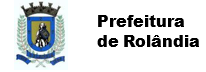 SECRETARIA MUNICIPAL DE EDUCAÇÃOEDUCAÇÃO INFANTIL – ROTEIROATIVIDADES COMPLEMENTARES DE ESTUDO – COVID 19ESCOLA/ CMEI MUNICIPAL: CMEI ZILDA ARNSPROFESSORAS: ALINE E SANDRA ROSA.TURMA: INFANTIL I BEBÊS (ZERO A 1 ANO).PERÍODO DE REALIZAÇÃO: 30/11 a 04/12 DE DEZEMBRO.ROTEIRO DE RECUPERAÇÃO 1° TRIMESTRE.SEGUNDA-FEIRA 30/11/2020 TERÇA-FEIRA 01/12/2020QUATRA-FEIRA 02/12/2020QUINTA-FEIRA 03/12/2020SEXTA-FEIRA 04/12/2020O QUE VOCÊ VAIESTUDAR:SABERES E CONHECIMENTOS:FAMÍLIA E PESSOAS DO CONVÍVIO SOCIAL.POSSIBILIDADES MOTORAS E EXPRESSIVAS.PARA QUEVAMOSESTUDARESSESCONTEÚDOS?CAMPO DE EXPERIÊNCIA: O EU, O OUTRO E O NÓS:(EI01EO01) PERCEBER QUE SUAS AÇOES TÊM EFEITOS NAS OUTRAS CRIANÇAS E ADULTOS.-CONHECER E RECONHECER SEUS FAMILIARES E OUTRAS PESSOAS DO CONVÍVIO SOCIAL.CAMPO DE EXPERIÊNCIA: O EU, O OUTRO E O NÓS:(EI01EO02) PERCEBER AS POSSIBILIDADES E OS LIMITES DE SEU CORPO NAS BRINCADEIRAS E INTERAÇÕES DAS QUAIS PARTICIPA.-PARTOCIPAR DE EXPERIÊNCIAS QUE REALIZEM MOVIMENTOS COM O SEU CORPO.COMO VAMOSESTUDAR OSCONTEÚDOS?ATIVIDADE PROPOSTA: “CORRIDINHA GOSTOSA”.UM ABRAÇO LEVA A CONFIANÇA A CRIANÇA. QUE TAL, FAZER UMA DELICIOSA BRINCADEIRA DO ABRAÇO?. FIQUE UM POUCO DISTANTE DO SEU FILHO E O CHAME COM OS BRAÇOS ABERTOS, SE POR ACASO ELE NÃO VIER PEGUE UM BRINQUEDO QUE ELE GOSTE E CHAME-0 NOVAMENTE. QUANDO ELE CHEGAR PERTO SURPREENDER ELE COM UM GRANDE ABRAÇO.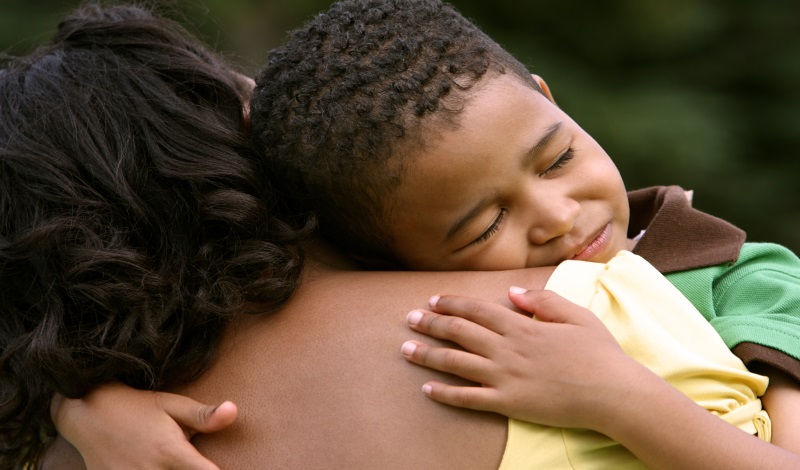 O QUE VOCÊ VAIESTUDAR:SABERES E CONHECIMENTOS:FAMÍLIA E PESSOAS DO CONVÍVIO SOCIAL.ENTONAÇÃO DE VOZ.PARA QUEVAMOSESTUDARESSESCONTEÚDOS?CAMPO DE EXPERIÊNCIA: O EU, O OUTRO E O NÓS:(EI01EO01) PERCEBER QUE SUAS AÇOES TÊM EFEITOS NAS OUTRAS CRIANÇAS E ADULTOS.-CONHECER E RECONHECER SEUS FAMILIARES E OUTRAS PESSOAS DO CONVÍVIO SOCIAL.CAMPO DE EXPERIÊNCIA: ESCUTA, FALA, PENSAMENTO E IMAGINAÇÃO:(EI01EF05) IMITAR AS VÁRIAS ENTONAÇÕES E GESTOS REALIZADOS PELOS ADULTOS, AO LER HISTÓRIAS E AO CANTAR.- OBSERVAR E IMITAR ENTONAÇÕES, GESTOS, MOVIMENTOS OU EXPRESSÕES AO PARTICIPAR DE SITUAÇÕES DE LEITURA DE HISTÓRIAS, EXPLORAÇÕES DE LIVROS E AO CANTAR.COMO VAMOSESTUDAR OSCONTEÚDOS?ATIVIDADE PROPOSTA: “VOZES”.VAMOS BRINCAR COM A NOÇA VOZ, FAZENDO VOZES MAIS GROSSAS E MAIS FINAS, FALANDO MAIS RÁPIDO OU MAIS DEVAGAR E IMITE ANIMAIS. BEBÊS ADORAM OBSERVAR ROSTOS E EXPRESSÕES. COM CERTEZA, SEU PEQUENO VAI ADORAR VER SUA BOCA, OLHOS E MÃOS EM MOVIMENTOS DIFERENTES. MESMO QUE ELE NÃO DEMOSTRE GRANDES REAÇÕES, COMO DAR RISADAS, FICARÁ ENTRETIDO OBSERVANDO.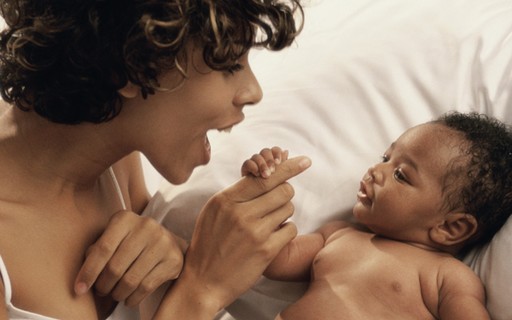 O QUE VOCÊ VAIESTUDAR:SABERES E CONHECIMENTOS:PAISAGEM SONORA: SONS NATURAIS, HUMANAS, INDUSTRIAIS OU TECNOLÓGICOS.ORGÃOS DO SENTIDO E SENSAÇÕES.PARA QUEVAMOSESTUDARESSESCONTEÚDOS?CAMPO DE EXPERIÊNCIA: TRAÇOS, SONS, CORES E FORMAS:(EI01TS01) EXPLORAR SONS PRODUZIDOS COM O PRÓPRIO CORPO E COM OBJETOS DO AMBIENTE.- PERCEBER O SOM DE DIFERENTES FONTES SONORAS PRESENTES NO DIA A DIA.CAMPO DE EXPERIÊNCIA: ESPAÇO, TEMPOS, QUANTIDADES, RELAÇÕES E TRANSFORMAÇOES: (EI01ET01) EXPLORAR E DESCOBRIR AS PROPRIEDADES DOS OBJETOS.-EXPLORAR O ESPAÇO POR MEIO DO CORPO E DOS SENTIDOS.COMO VAMOSESTUDAR OSCONTEÚDOS?ATIVIDADE PROPOSTA: “SONS DO DIA A DIA”.PARA REALIZAR ESTÁ ATIVIDADE VOCÊ TERÁ QUE DAR UM PASSEIO ATÉ A RUA EM FRENTE A SUA CASA, OBSERVAR COM A CRIANÇA O BARULHO QUE OS RODEIAM, EXEMPLO: O BARRULHO DO CACHORRO, DA MOTO, DO CARRO, O SOM DO VENTO, BUZINAS, CRIANÇAS BRINCANDO E ETC. SEMPRE FALANDO PRA CRIANÇA OS BARRULHOS PARA QUE TAMBEM POSSAM OBSERVAR.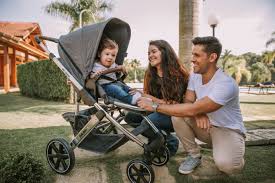 O QUE VOCÊ VAIESTUDAR:SABERES E CONHECIMENTOS:.POSSIBILIDADES MOTORAS, SENSORIAIS E EXPRESSIVAS.DESLOCAMENTO E FORÇA.PARA QUEVAMOSESTUDARESSESCONTEÚDOS?CAMPO DE EXPERIÊNCIA: O EU, O OUTRO E O NÓS:(EI01EO02) PERCEBER AS POSSIBILIDADES E OS LIMITES DE SEU CORPO NAS BRINCADEIRAS E INTERAÇOES DAS QUAIS PARTICIPA.-EXPERIMENTAR NOVOS MOVIMENTOS AO EXPLORAR OBJETOS E BRINQQUEDOS.CAMPO DE EXPERIÊNCIA: ESPAÇO, TEMPOS, QUANTIDADES, RELAÇÕES E TRANSFORMAÇOES: (EI01ET04) MANIPULAR, EXPERIMENTAR, ARRUMAR E EXPLORAR O ESPAÇO POR MEIO DE EXPERIENCIAS DE DESLOCAMENTO DE SI E DOS OBJETOS.-BRINCAR DE DESLOCAR ELEMENTOS EM UM ESPAÇO COMO, PUXAR CARRINHOS AMARRADOS COM BARBANTE, EMPURRAR CARRINHOS DE BONECA OU DE SUPERMERCADOS, DESLOCAR MATERIAS DE UM LADO PARA O OUTRO E ETC.COMO VAMOSESTUDAR OSCONTEÚDOS?ATIVIDADE PROPOSTA: “PUXANDO E EMPURRANDO CARRINHO”.AMARRAR UM BARBANTE EM UM CARRINHO E INCENTIVAR A CRIANÇA PUXAR SE POSSÍIVEL FAÇA VOCÊ MAE PRIMEIRO E PEÇA QUE A CRIANÇA FAÇA O MESMO, PODE-SE  EPURRAR CARINHO DE BONECA OU DE SUPERMERCADO PARA AS MENINAS, ELES ADORAM.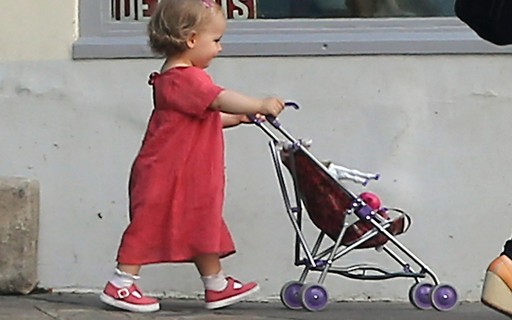 O QUE VOCÊ VAIESTUDAR:SABERES E CONHECIMENTOS:ESTADO DE TENSÃO, MOVIMENTO, RELAXAMENTO CORPORAL.NOÇÕES ESPACIAS DE ORIENTAÇÃO, DIREÇÃO, PROXIMIDADE, LATERIALIDADE, EXTERIOR E INTERIOR, LUGAR E DISTÃNCIA.PARA QUEVAMOSESTUDARESSESCONTEÚDOS?CAMPO DE EXPERIÊNCIA: CORPO, GESTOS E MOVIMENTOS:(EI01CG02) EXPERIMENTAR AS POSSIBILIDADES CORPORAIS NAS BRINCADEIRAS E INTERAÇÕES EM AMBIENTES ACOLHEDORES E DESAFIANTES.-PERCORRER CIRCUITO SIMPLES, ORGANIZADOS COM MATERIAIS DIVERSOS DE ACORDO COM SUAS HABILIDADES MOTORAS.CAMPO DE EXPERIÊNCIA: ESPAÇO, TEMPOS, QUANTIDADES, RELAÇÕES E TRANSFORMAÇOES: (EI01ET04) MANIPULAR, EXPERIMENTAR, ARRUMAR E EXPLORAR O ESPAÇO POR MEIO DE EXPERIENCIAS DE DESLOCAMENTO DE SI E DOS OBJETOS.-DESLOCAR-SE DE DIFERENTES FORMAS: EMGATINHANDO, ANDANDO, ROLANDO, ARRASTANDO-SE.COMO VAMOSESTUDAR OSCONTEÚDOS?ATIVIDADE PROPOSTA: “CIRCUITO CRIATIVO”.PARA REALIZAR ESTE CIRCUITO VOCÊ MÃE PODERÁ UTILIZAR O QUE ESTIVER EM CASA, PARA A CRIANÇA PASSAR POR BAIXO UTILIZE UMA CADEIRA, PARA PASSAR POR CIMA ESTIQUE AS PERNAS, E PARA A CRIANÇA ROLAR UTILIZE UM COLCHÃO E PARA PULAR COLOQUE EM CIMA DO SOFÁ, PARA QUE A CRIANÇA CONSIGA REALIZAR O CIRCUITO SEGURE-A PELA MÃO.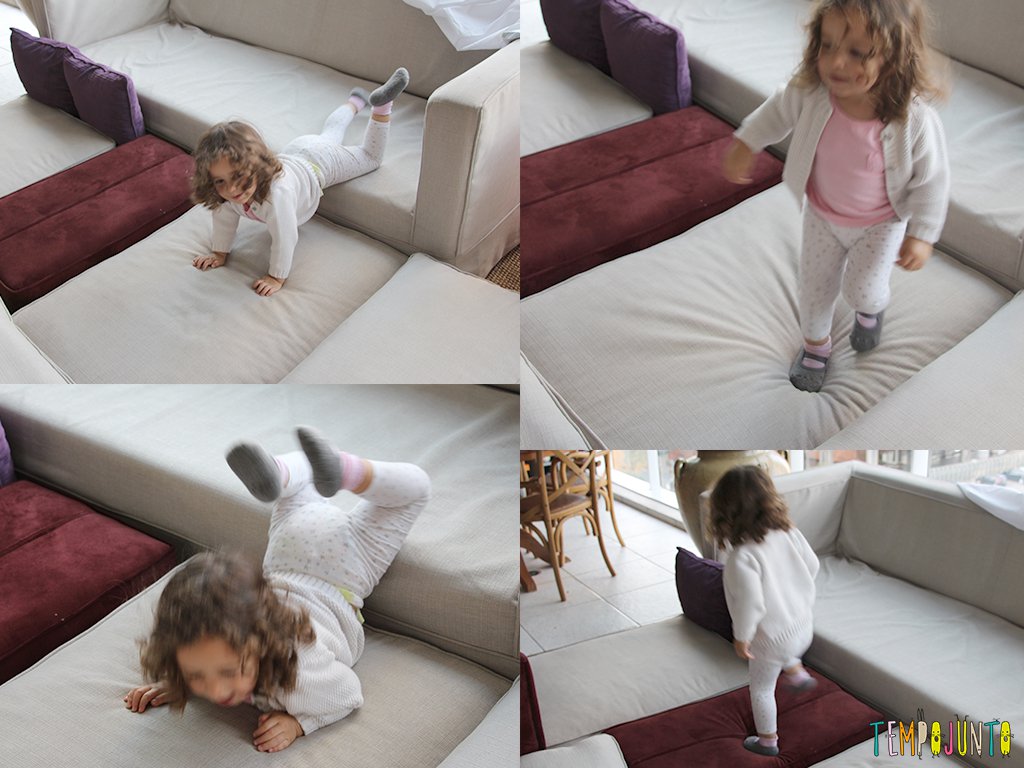 